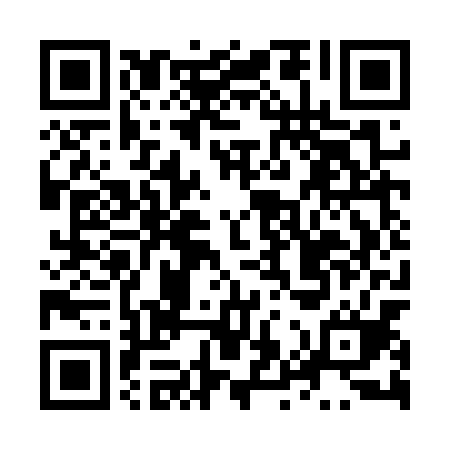 Ramadan times for Chelmica Mala, PolandMon 11 Mar 2024 - Wed 10 Apr 2024High Latitude Method: Angle Based RulePrayer Calculation Method: Muslim World LeagueAsar Calculation Method: HanafiPrayer times provided by https://www.salahtimes.comDateDayFajrSuhurSunriseDhuhrAsrIftarMaghribIsha11Mon4:124:126:0611:533:445:415:417:2912Tue4:094:096:0411:533:465:435:437:3113Wed4:074:076:0211:533:475:455:457:3314Thu4:044:045:5911:533:495:475:477:3515Fri4:014:015:5711:523:505:485:487:3716Sat3:593:595:5511:523:525:505:507:3917Sun3:563:565:5211:523:535:525:527:4118Mon3:543:545:5011:513:555:545:547:4319Tue3:513:515:4811:513:565:565:567:4520Wed3:483:485:4511:513:575:575:577:4721Thu3:453:455:4311:503:595:595:597:5022Fri3:433:435:4011:504:006:016:017:5223Sat3:403:405:3811:504:026:036:037:5424Sun3:373:375:3611:504:036:046:047:5625Mon3:343:345:3311:494:046:066:067:5826Tue3:313:315:3111:494:066:086:088:0027Wed3:293:295:2911:494:076:106:108:0228Thu3:263:265:2611:484:086:126:128:0529Fri3:233:235:2411:484:106:136:138:0730Sat3:203:205:2111:484:116:156:158:0931Sun4:174:176:1912:475:127:177:179:111Mon4:144:146:1712:475:147:197:199:142Tue4:114:116:1412:475:157:207:209:163Wed4:084:086:1212:475:167:227:229:184Thu4:054:056:1012:465:187:247:249:215Fri4:024:026:0712:465:197:267:269:236Sat3:593:596:0512:465:207:277:279:267Sun3:563:566:0312:455:217:297:299:288Mon3:533:536:0012:455:237:317:319:319Tue3:493:495:5812:455:247:337:339:3310Wed3:463:465:5612:455:257:347:349:36